签订合同流程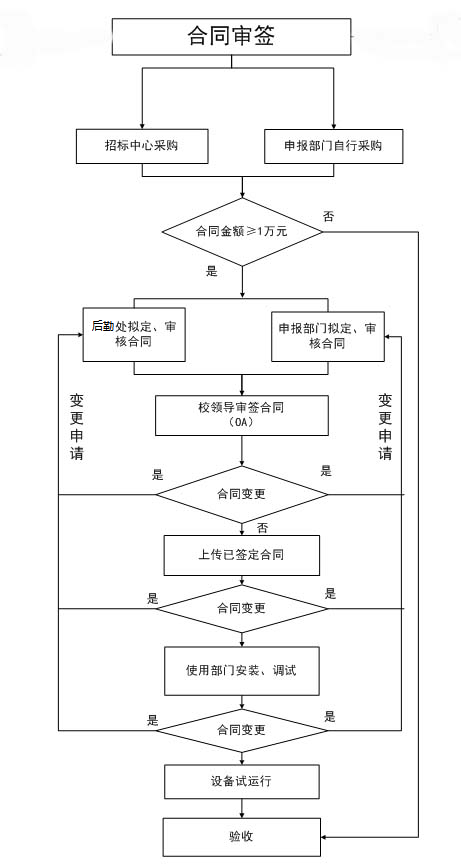 